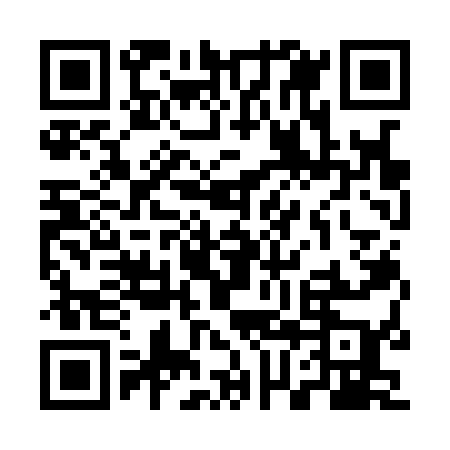 Ramadan times for Syaaskyula, EstoniaMon 11 Mar 2024 - Wed 10 Apr 2024High Latitude Method: Angle Based RulePrayer Calculation Method: Muslim World LeagueAsar Calculation Method: HanafiPrayer times provided by https://www.salahtimes.comDateDayFajrSuhurSunriseDhuhrAsrIftarMaghribIsha11Mon4:274:276:4412:274:056:116:118:2012Tue4:244:246:4112:274:076:136:138:2313Wed4:214:216:3812:264:096:166:168:2514Thu4:174:176:3612:264:116:186:188:2815Fri4:144:146:3312:264:126:216:218:3116Sat4:104:106:3012:264:146:236:238:3417Sun4:074:076:2712:254:166:256:258:3718Mon4:034:036:2412:254:186:286:288:3919Tue4:004:006:2112:254:206:306:308:4220Wed3:563:566:1812:244:226:326:328:4521Thu3:533:536:1512:244:246:356:358:4822Fri3:493:496:1212:244:266:376:378:5123Sat3:453:456:0912:244:286:396:398:5424Sun3:413:416:0612:234:296:426:428:5725Mon3:383:386:0312:234:316:446:449:0026Tue3:343:346:0012:234:336:466:469:0427Wed3:303:305:5712:224:356:496:499:0728Thu3:263:265:5412:224:376:516:519:1029Fri3:223:225:5112:224:386:536:539:1330Sat3:183:185:4812:214:406:566:569:1731Sun4:134:136:461:215:427:587:5810:201Mon4:094:096:431:215:448:018:0110:242Tue4:054:056:401:215:458:038:0310:273Wed4:004:006:371:205:478:058:0510:314Thu3:563:566:341:205:498:088:0810:355Fri3:513:516:311:205:508:108:1010:386Sat3:473:476:281:195:528:128:1210:427Sun3:423:426:251:195:548:158:1510:468Mon3:373:376:221:195:558:178:1710:509Tue3:323:326:191:195:578:198:1910:5510Wed3:273:276:161:185:598:228:2210:59